Сумська міська радаВиконавчий комітетРІШЕННЯРедакція 1.	З метою всебічного розгляду електронної петиції                                Мі Андрія Анатолійовича «Демонтувати всі рекламні банери в межах міста», розміщеної на веб-порталі «Єдина система місцевих петицій»                     (http://e-dem.in.ua/sumy/Petition/View/999), відповідно до статті 231 Закону України «Про звернення громадян», пункту 4.3 розділу 4 Положення про порядок подання електронних петицій та їх розгляду органами місцевого самоврядування міста Суми, затвердженого рішенням Сумської міської ради від 25 жовтня 2017 року № 2692-МР, Правил розміщення   зовнішньої реклами  на  території міста Суми, затверджених рішенням виконавчого комітету Сумської міської ради від 17.12.2013 № 650 (зі змінами), Порядку демонтажу, обліку, збереження, оцінки та реалізації засобів зовнішньої реклами у м. Суми, затвердженого рішенням виконавчого комітету Сумської міської ради від 17.01.2012 № 25 (зі змінами), керуючись статтею 40 Закону України «Про місцеве самоврядування в Україні», виконавчий комітет Сумської міської радиВИРІШИВ:1. Підтримати електронну петицію Мі Андрія Анатолійовича «Демонтувати всі рекламні банери в межах міста», що розміщена на                веб-порталі «Єдина система місцевих петицій»                                                   (http://e-dem.in.ua/sumy/Petition/View/999).2.  Управлінню архітектури та містобудування Сумської міської ради (Кривцову А.В.) до 23.04.2018 здійснити організаційні заходи з демонтажу всіх рекламних банерів у межах міста.3. Організацію виконання даного рішення покласти на першого заступника міського голови Войтенка В.В.Редакція 2.	Розглянувши електронну петицію Мі Андрія Анатолійовича «Демонтувати всі рекламні банери в межах міста», що розміщена на веб-порталі «Єдина система місцевих петицій» (http://e-dem.in.ua/sumy/Petition/View/999), відповідно до статті 231 Закону України «Про звернення громадян», пункту 4.3 розділу 4 Положення про порядок подання електронних петицій та їх розгляду органами місцевого самоврядування міста Суми, затвердженого рішенням Сумської міської ради від 25 жовтня 2017 року № 2692-МР, враховуючи _______________________________________________________________________________________________________________ , керуючись статтею 40 Закону України «Про місцеве самоврядування в Україні», виконавчий комітет Сумської міської радиВИРІШИВ:1. Не підтримувати електронну петицію Мі Андрія Анатолійовича «Демонтувати всі рекламні банери в межах міста», що розміщена на               веб-порталі «Єдина система місцевих петицій»                                                   (http://e-dem.in.ua/sumy/Petition/View/999).2. Управлінню архітектури та містобудування Сумської міської ради (Кривцову А.В.) повідомити Мі Андрія Анатолійовича про прийняте рішення із зазначенням підстав не підтримання електронної петиції.Міський голова			                                                           О.М. ЛисенкоКривцов А.В., т. 700-100	Розіслати: Кривцову А. В.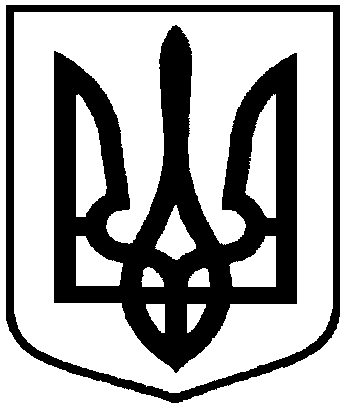                     Проект                                                                                                                                                      оприлюднено«__» __________2018р.від                                №Про розгляд  електронної петиції Мі       Андрія        Анатолійовича «Демонтувати всі рекламні банери в межах міста»Про розгляд  електронної петиції Мі       Андрія        Анатолійовича «Демонтувати всі рекламні банери в межах міста»